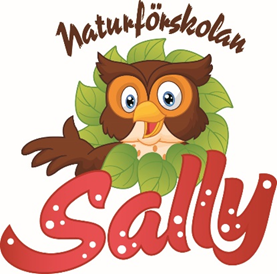                   Inkomst                                                                     - avseende förskola, fritidshem                                             och pedagogisk omsorgUppgifter om hushålletUppgifter om inkomster (årsinkomst dividerat med 12 månader)Härmed försäkras att de av mig lämnade uppgifterna är sanningsenligaInformation enligt 23 och 25 §§ personuppgiftslagen (1998:204) PuL Barnets namnPersonnummerFörskola, fritidshem, pedagogisk omsorgVårdnadshavare 1 Vårdnadshavare 1 Vårdnadshavare 1 Vårdnadshavare 1 Vårdnadshavare 1 PersonnummerPersonnummerPersonnummerArbetsgivare/studierArbetsgivare/studierArbetsgivare/studierUtdelningsadress (gata, box etc)Utdelningsadress (gata, box etc)Utdelningsadress (gata, box etc)Utdelningsadress (gata, box etc)Utdelningsadress (gata, box etc)PostnummerPostnummerPostortPostortPostortPostortTelefonnummer Telefonnummer Arbete Telefonnummer Arbete Telefonnummer Arbete Telefonnummer Arbete E-postadressE-postadressE-postadressE-postadressE-postadressE-postadressVårdnadshavare 2 eller vårdnadshavare 1s sambo/make/maka/reg. partner:Vårdnadshavare 2 eller vårdnadshavare 1s sambo/make/maka/reg. partner:Vårdnadshavare 2 eller vårdnadshavare 1s sambo/make/maka/reg. partner:Vårdnadshavare 2 eller vårdnadshavare 1s sambo/make/maka/reg. partner:Vårdnadshavare 2 eller vårdnadshavare 1s sambo/make/maka/reg. partner:PersonnummerPersonnummerPersonnummerArbetsgivare/studierArbetsgivare/studierArbetsgivare/studierTelefonnummer Telefonnummer Arbete Telefonnummer Arbete Telefonnummer Arbete Telefonnummer Arbete E-postadressE-postadressE-postadressE-postadressE-postadressE-postadressCivilstånd - samboförhållandeGiftaSamboRegistrerat partnerskapRegistrerat partnerskapRegistrerat partnerskapEnsamstående* Om ja, var och en av vårdnadshavarna debiteras utifrån respektiveBåda vårdnadshavarna har behov av barnomsorg  Ja* Nej placering hushåll genom delad faktura. Båda lämnar in aktuell inkomst och schema.* Om ja, var och en av vårdnadshavarna debiteras utifrån respektiveBåda vårdnadshavarna har behov av barnomsorg  Ja* Nej placering hushåll genom delad faktura. Båda lämnar in aktuell inkomst och schema.* Om ja, var och en av vårdnadshavarna debiteras utifrån respektiveBåda vårdnadshavarna har behov av barnomsorg  Ja* Nej placering hushåll genom delad faktura. Båda lämnar in aktuell inkomst och schema.* Om ja, var och en av vårdnadshavarna debiteras utifrån respektiveBåda vårdnadshavarna har behov av barnomsorg  Ja* Nej placering hushåll genom delad faktura. Båda lämnar in aktuell inkomst och schema.* Om ja, var och en av vårdnadshavarna debiteras utifrån respektiveBåda vårdnadshavarna har behov av barnomsorg  Ja* Nej placering hushåll genom delad faktura. Båda lämnar in aktuell inkomst och schema.* Om ja, var och en av vårdnadshavarna debiteras utifrån respektiveBåda vårdnadshavarna har behov av barnomsorg  Ja* Nej placering hushåll genom delad faktura. Båda lämnar in aktuell inkomst och schema.* Om ja, var och en av vårdnadshavarna debiteras utifrån respektiveBåda vårdnadshavarna har behov av barnomsorg  Ja* Nej placering hushåll genom delad faktura. Båda lämnar in aktuell inkomst och schema.* Om ja, var och en av vårdnadshavarna debiteras utifrån respektiveBåda vårdnadshavarna har behov av barnomsorg  Ja* Nej placering hushåll genom delad faktura. Båda lämnar in aktuell inkomst och schema.* Om ja, var och en av vårdnadshavarna debiteras utifrån respektiveBåda vårdnadshavarna har behov av barnomsorg  Ja* Nej placering hushåll genom delad faktura. Båda lämnar in aktuell inkomst och schema.* Om ja, var och en av vårdnadshavarna debiteras utifrån respektiveBåda vårdnadshavarna har behov av barnomsorg  Ja* Nej placering hushåll genom delad faktura. Båda lämnar in aktuell inkomst och schema.* Om ja, var och en av vårdnadshavarna debiteras utifrån respektiveBåda vårdnadshavarna har behov av barnomsorg  Ja* Nej placering hushåll genom delad faktura. Båda lämnar in aktuell inkomst och schema.Namn:Inkomst gäller fr.o.m.Summa inkomst/bruttoInkomsten är 0 kr Inkomst över 47.490 kr brutto/månadNamn: Inkomst gäller fr.o.m.Summa inkomst/brutto Inkomsten är 0 kr Inkomst över 47.490 kr brutto/månadTotal inkomst/brutto:Inkomst gäller fr.o.m.Summa total inkomst Inkomsten är 0 kr Inkomst över 47.490 kr brutto/månad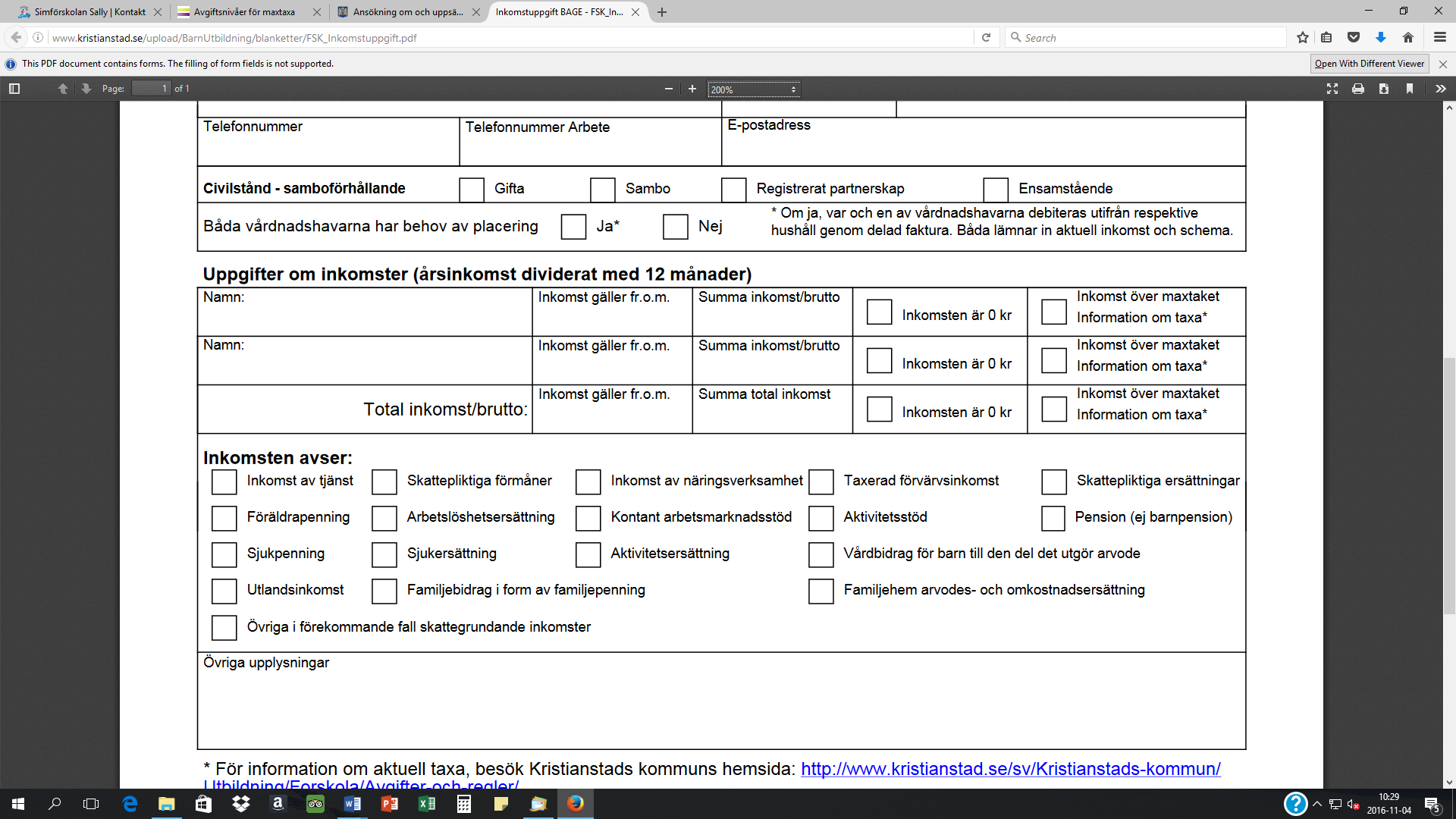 Övriga upplysningarÖvriga upplysningarÖvriga upplysningarDatumNamnteckning vårdnadshavare 1DatumVårdnadshavare 2 eller vårdnadshavare 1s sambo/make/maka/reg. partner: